Editing Drawing Title BlockThe drawing title block is not edited in the drawing but in the PART FILEDO NOT EDIT THE DRAWING TITLE BLOCK IN THE DRAWINGOpen the part of the drawing you wish to editClick on “File Properties” icon at the top of screen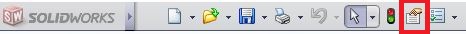 Choose “Custom” sub-category 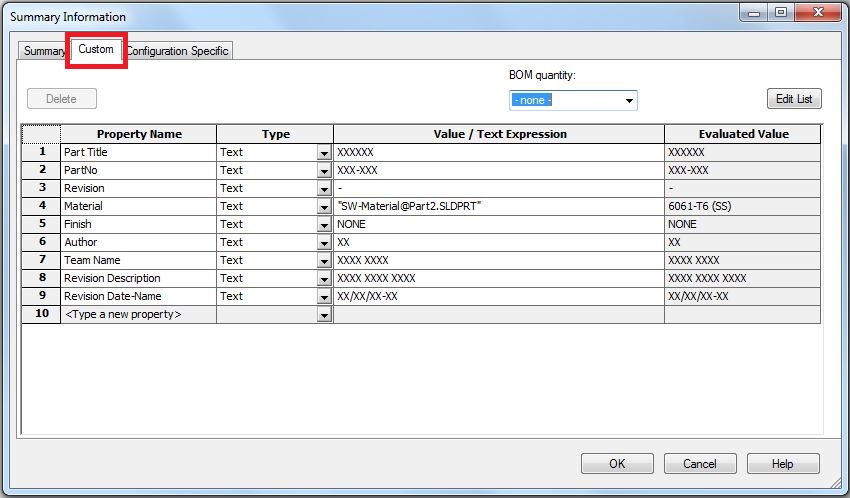 ONLY edit the text in the “Value/Text Expression” column to the text you want to display in the title block of the drawing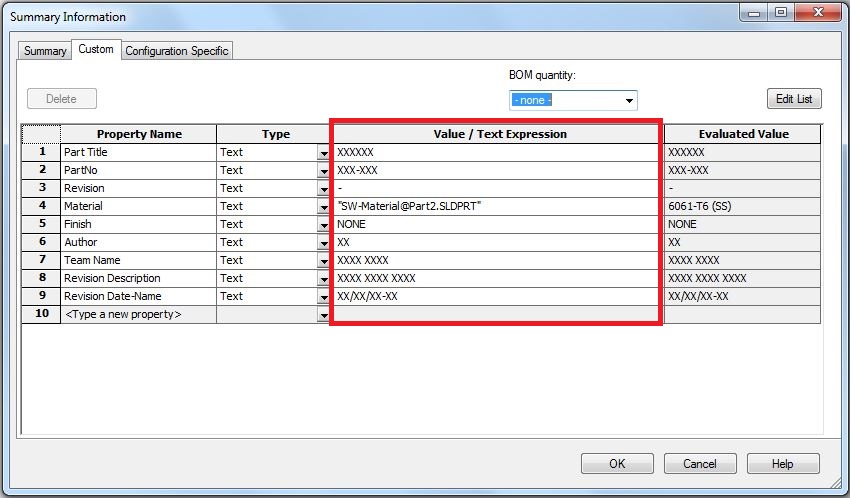 Change the material from Aluminum 6061-T6Right click the 6061-T6 (SS) at the top of the design tree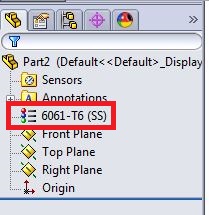 Click on “Edit Material”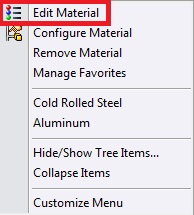 Choose the material you wish to use from the following window that pops up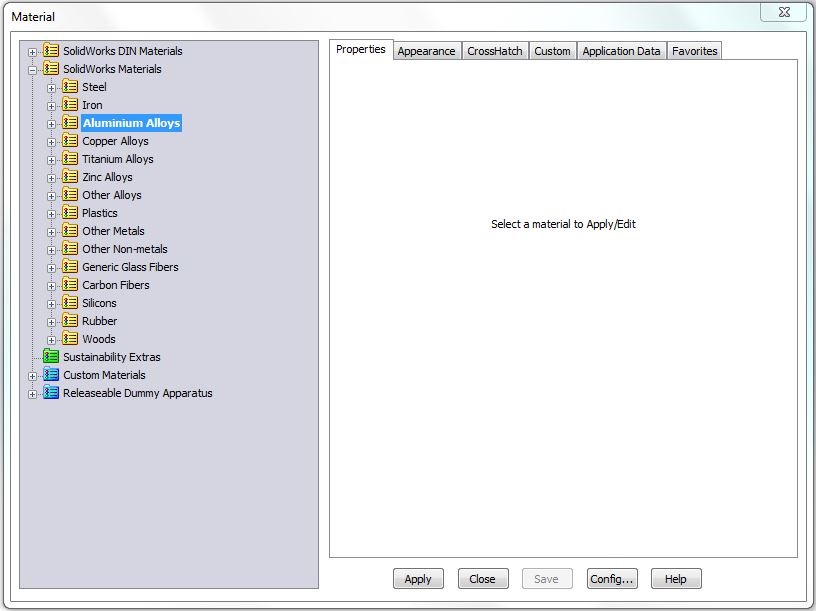 